CLUB DES CHIFFRES ET DES LETTRES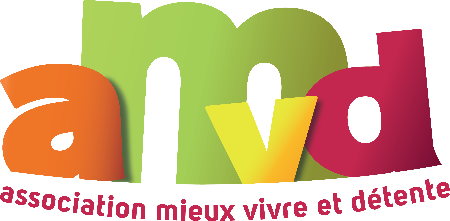 TOURNOI DE CAENDES CHIFFRES ET DES LETTRES Dimanche 22 octobre 2023Bulletin d’inscription à retourner avant le 14 octobre 2023 :Madame Francine FOUQUES42, Avenue de l’Hippodrome – 14 000 Caen(02 31 86 05 40 ou 06 77 68 26 09)francine.fouques@orange.frChèque à l’ordre de l’A.M.V.DCLUB : ………………………………………………………………………………………………………………Tout désistement annoncé avant le 14 octobre 2023 donnera lieu au remboursement de l’inscription.NOMPRENOMREGLEMENT